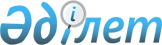 Еуразиялық экономикалық комиссия Кеңесінің 2019 жылғы 8 тамыздағы № 114 шешіміне өзгерістер енгізу туралыЕуразиялық экономикалық комиссия Кеңесінің 2022 жылғы 15 сәуірдегі № 50 шешімі.
      2014 жылғы 29 мамырдағы Еуразиялық экономикалық одақ туралы шарттың 52-бабына және Жоғары Еуразиялық экономикалық кеңестің 2014 жылғы 23 желтоқсандағы № 98 шешімімен бекітілген Еуразиялық экономикалық комиссияның Жұмыс регламентіне № 1 қосымшаның 29-тармағына сәйкес Еуразиялық экономикалық комиссия Кеңесі шешті:
      1. Қосымшаға сәйкес Еуразиялық экономикалық комиссия Кеңесінің 2019 жылғы 8 тамыздағы "Еуразиялық экономикалық одақтың "Энергия тұтынатын құрылғылардың энергетикалық тиімділігіне қойылатын талаптар туралы" техникалық регламенті туралы" № 114 шешіміне өзгерістер енгізілсін.
      2. Осы Шешім ресми жарияланған күнінен бастап күнтізбелік 10 күн өткен соң күшіне енеді.
      Еуразиялық экономикалық комиссия Кеңесінің мүшелері: Еуразиялық экономикалық комиссия Кеңесінің 2019 жылғы
8 тамыздағы № 114 шешіміне енгізілетін
ӨЗГЕРІСТЕР
      1.2-тармақта "2022 жылғы 1 наурыз" деген сөздер "2025 жылғы 1 наурыз" деген сөздермен ауыстырылсын.
      2. 3-тармақта "2022 жылғы 1 қыркүйек" деген сөздер "2025 жылғы 1 қыркүйек" деген сөздермен ауыстырылсын.
      3. Осы Шешіммен қабылданған Еуразиялық экономикалық одақтың "Энергия тұтынатын құрылғылардың энергетикалық тиімділігіне қойылатын талаптар туралы" техникалық регламентінде (ЕАЭО ТР 048/2019): 
      а) көрсетілген техникалық регламентке № 3 қосымшада: 
      3-тармақта "2022 жылғы 1 қыркүйек" деген сөздер "2025 жылғы 1 қыркүйек" деген сөздермен ауыстырылсын;
       4-тармақта "2024 жылғы 1 қыркүйек" деген сөздер "2027 жылғы 1 қыркүйек" деген сөздермен ауыстырылсын;
      5-тармақта "2026 жылғы 1 қыркүйек" деген сөздер "2029 жылғы 1 қыркүйек" деген сөздермен ауыстырылсын;
      б) көрсетілген техникалық регламентке № 5 қосымшада: 
      1-кестедегі "2022 жылғы 1 қыркүйек" деген сөздер "2025 жылғы 1 қыркүйек" деген сөздермен ауыстырылсын;
      2-кестедегі "2022 жылғы 1 қыркүйек" деген сөздер "2025 жылғы 1 қыркүйек" деген сөздермен, "2023 жылғы 1 қыркүйек" деген сөздер "2026 жылғы 1 қыркүйек" деген сөздермен ауыстырылсын;
      в) көрсетілген техникалық регламентке № 6 қосымшаның 8-тармағының бірінші абзацында "2022 жылғы 1 қыркүйек" деген сөздер "2025 жылғы 1 қыркүйек" деген сөздермен ауыстырылсын;
      г) көрсетілген техникалық регламентке № 9 қосымшада: 
      1-кестедегі "2022 жылғы 1 қыркүйек" деген сөздер "2025 жылғы 1 қыркүйек" деген сөздермен, "2024 жылғы 1 қыркүйек" деген сөздер "2027 жылғы 1 қыркүйек" деген сөздермен ауыстырылсын;
      2-кестедегі "2022 жылғы 1 қыркүйек" деген сөздер "2025 жылғы 1 қыркүйек" деген сөздермен, "2023 жылғы 1 қыркүйек" деген сөздер "2026 жылғы 1 қыркүйек" деген сөздермен, "2025 жылғы 1 қыркүйек" деген сөздер "2028 жылғы 1 қыркүйек" деген сөздермен ауыстырылсын;
      4 және 5-кестелердегі "2023 жылғы 1 қыркүйек" деген сөздер "2026 жылғы 1 қыркүйек" деген сөздермен, "2025 жылғы 1 қыркүйек" деген сөздер "2028 жылғы 1 қыркүйек" деген сөздермен ауыстырылсын;
       д) көрсетілген техникалық регламентке № 12 қосымшаның 2-кестесіндегі "2023 жылғы 1 қыркүйек" деген сөздер "2026 жылғы 1 қыркүйек" деген сөздермен ауыстырылсын;
      е) көрсетілген техникалық регламентке № 13 қосымшада:
      мәтін бойынша "2022 жылғы 1 қыркүйек" деген сөздер "2025 жылғы 1 қыркүйек" деген сөздермен, "2024 жылғы 1 қыркүйек" деген сөздер "2027 жылғы 1 қыркүйек" деген сөздермен, "2023 жылғы 1 қыркүйек" деген сөздер "2026 жылғы 1 қыркүйек" деген сөздермен ауыстырылсын;
      7-тармақтың екінші абзацының екінші сөйлемінде "2022 жылғы 1 қыркүйек" деген сөздер "2025 жылғы 1 қыркүйек" деген сөздермен ауыстырылсын;
      ж) көрсетілген техникалық регламентке № 14 қосымшаның 10-тармағында:
      екінші абзацтағы "2022 жылғы 1 қыркүйек" деген сөздер "2025 жылғы 1 қыркүйек" деген сөздермен ауыстырылсын;
      үшінші абзацтағы "2023 жылғы 1 қыркүйек" деген сөздер "2026 жылғы 1 қыркүйек" деген сөздермен ауыстырылсын;
      төртінші абзацтағы "2024 жылғы 1 қыркүйек" деген сөздер "2027 жылғы 1 қыркүйек" деген сөздермен ауыстырылсын.
					© 2012. Қазақстан Республикасы Әділет министрлігінің «Қазақстан Республикасының Заңнама және құқықтық ақпарат институты» ШЖҚ РМК
				
Армения Республикасынан
Беларусь Республикасынан
Қазақстан Республикасынан
ҚырғызРеспубликасынан
РесейФедерациясынан
М. Григорян
И. Петришенко
Б.Сұлтанов
А.Кожошев
А. ОверчукЕуразиялық экономикалық
комиссия Кеңесінің
2022 жылғы 15 сәуірдегі
№ 50 шешіміне
ҚОСЫМША